*Please read all this document in details!Emerging Leaders in the American Program (ELAP) – 2020 Application form for Undergraduate ProgramIn each section, you will see screenshots from ELAP website for your reference. Please make sure to select and type in each answer section highlighted in yellow.PROGRAM: Component (The length of the study and program.):  ______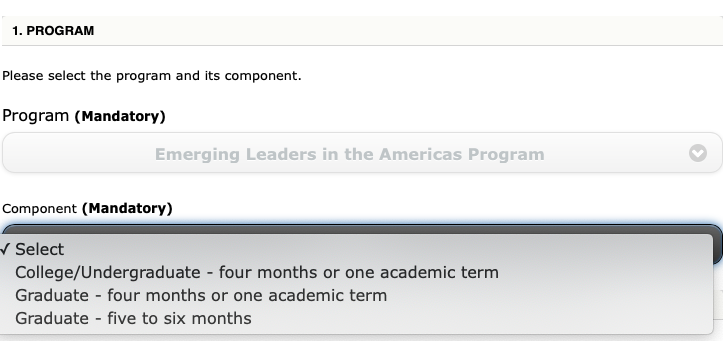 5. CONTACT PERSON RESPONSIBLE FOR THE PROGRAM AT CANDIDATE'S PROPOSED HOME INSTITUTIONSalutation (Mandatory): ___Ms.___First Name (Mandatory): _Luciane_____Last Name (Mandatory): _Sturm_____Job Title (Mandatory): ___ Professor/Coordinator___Institution (Mandatory): _University of Passo Fundo_____Department/Office (Mandatory): __ Coordinator, International Relations ____Address (Mandatory): _University of Passo Fundo, Rodovia Br 285, Km 292,7 , Campus I – São José_____City (Mandatory): ___ Passo Fundo___Province/State/Region: __Rio Grande do Sul (RS)____Postal Code/ZIP: ___99052-900___Country (Mandatory): ____Brazil__Email (Mandatory): ___lusturm@upf.br  / aai@upf.br ___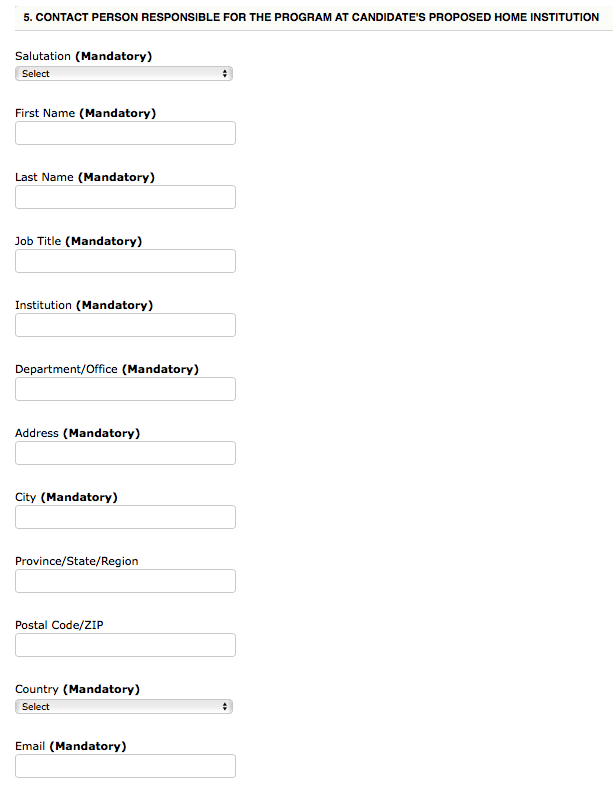 6. CANDIDATE INFORMATIONSalutation (Mandatory): ______First Name (Mandatory): ______Last Name (Mandatory): ______Gender (Mandatory): ______Email (Mandatory): ______Country of Citizenship (Mandatory): ______Degree Sought at Home Institution (Mandatory): ______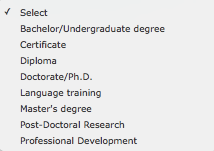 Field of Study (Mandatory): ______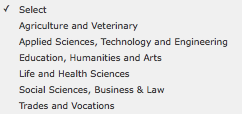 Discipline (Mandatory): ______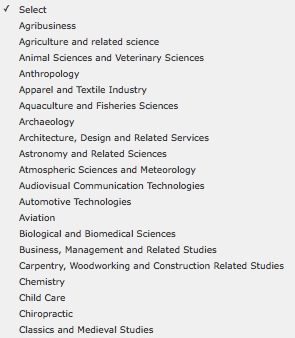 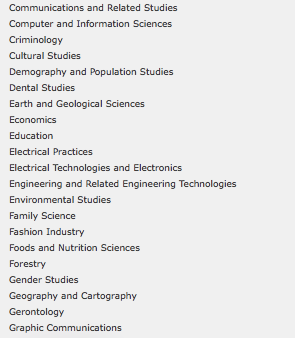 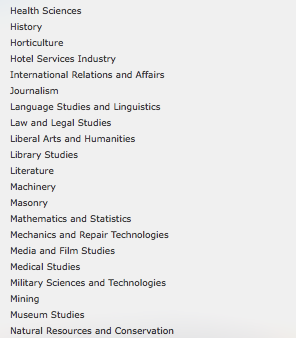 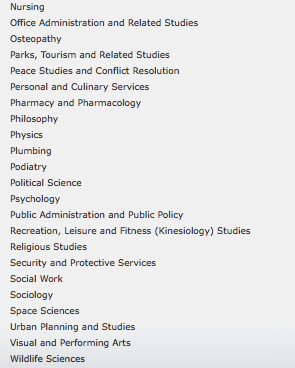 Expected Completion Date of Degree (mm/yyyy) (Mandatory): ______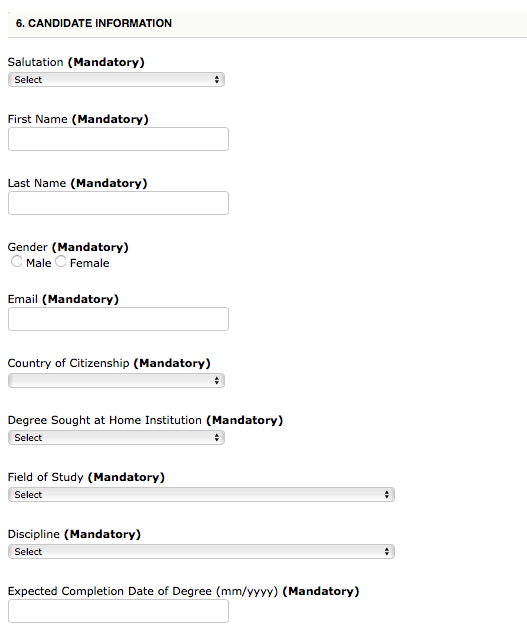 7. INTENDED SCHOLARSHIP STUDY/ RESEARCH: Provide a summary of the research project or a list of courses to be undertaken (maximum of 1000 characters). (Mandatory): ______Language of Study at Canadian Host Institution (Mandatory): ______Expected Start Date of Scholarship (dd/mm/yyyy)  (Mandatory): ______Expected End Date of Scholarship (dd/mm/yyyy)  (Mandatory): ______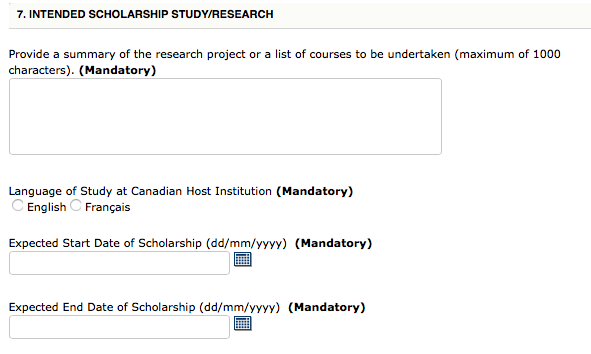 Supporting documentsThe following documents must be attached to the application form protocol.Proof of citizenship: a copy of the candidate's passport or national identity document with valid dates and photo. Note: a driver's licence, permanent resident card, student card or baptism certificate is not accepted as proof of citizenship. The country of citizenship selected in the online application form must be the same as the country of the proof of citizenship.Proof of full-time enrolment: a letter in English or French from the home institution, on official letterhead, dated within the last six months, confirming that the candidate is currently enrolled in a full-time program and will continue to be enrolled upon their return and providing the expected completion date of the degree. Note: copies of transcripts, a student card or letter of admission are not acceptable (maximum one page).*This document will be provided by UPF for the selected candidates.The letter must clearly state:The type of program and the level of study of the candidate at the home institution;The full-time enrolment status at the home institution; andThe anticipated completion date of the degree at the home institution.Note: copies of transcripts, a student card or letter of admission are not acceptable (maximum one page).Letter of intent from the candidate: a letter in English or French from the candidate describing the nature of their research or studies to be undertaken and explaining the rationale for study in Canada and for the choice of institution, the program and the supervisor. The candidate must also indicate how the proposed program of study or research will relate to their future career (maximum one page).Letter of support from the home institution: a letter in English or French from the candidate's instructor, professor or international director on the institution's official letterhead explaining the nature of study and how the candidate and the home institution will benefit from this scholarship program (maximum one page).Letter of invitation from the Canadian supervisor (Graduate Studies Application Only): applications for graduate students must include a letter from the Canadian supervisor indicating their willingness to support and mentor the candidate. This letter must be on institutional letterhead, be in English or in French, be signed and demonstrate the support for the candidate during the exchange period and demonstrate how the Canadian institution, supervisor and peers will benefit (maximum one page).Student’s transcript (in English)A list of Lakehead’s 3-4 courses student is interested in taking. When looking for courses to take, students can reference our academic calendar from our current 2019/2020 academic year.  The courses for the 2020/2021 academic year will not be available until approximately June, however most courses will still be available, and it will give them an idea of what is available to them for study.  HERE is the link to our academic calendar, http://csdc.lakeheadu.ca/Catalog/ViewCatalog.aspx?pageid=viewcatalog&cataloggroupid=25&catalogid=25&topicgroupid=23173&loaduseredits=true. The student will need to choose the program they are interested in (example: Business), and then it will list the courses available.  Please note that these courses can be changed. Attached Privacy Notice Statement: a copy of the Privacy Notice Statement for non-Canadian participants dated and signed by the candidate (this PDF form is also included in the package). ChecklistPlease submit all the following documents including this checklist for successful application. * You can choose the course  on http://csdc.lakeheadu.ca/Catalog/ViewCatalog.aspx?pageid=viewcatalog&catalogid=26&chapterid=7663&loaduseredits=TrueSupporting DocumentsSupporting DocumentsCheck1Completed ELAP 2020 Application form for Undergraduate Program2Proof of citizenship3Proof of full-time enrolment(*It is provided by UPF)4Letter of intent from the candidate5Letter of support from the home institution6Signed copy of Memorandum of Understanding or Agreement (It is provided by UPF)7Students transcript8A list of Lakehead’s 3-4 courses student is interested in takingPlease list here*9Dated & Signed Privacy Notice Statement (included in the package)10Checklist (all the boxes should be checked off)